Publicado en Montreal el 17/01/2017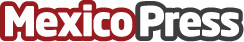 Pagar la Tarjeta Liverpool, Palacio de Hierro o Sanborns con Bitcoins en YesToBitcoinsCon el objetivo de ser el siguiente ecosistema Bitcoin, YesToBitcoins.com es un sitio web que permite hacer pagos a tarjetas de crédito y comprar tarjetas de regalo vía bitcoinsDatos de contacto:Darwin Ramon52 8421 6704Nota de prensa publicada en: https://www.mexicopress.com.mx/pagar-la-tarjeta-liverpool-palacio-de-hierro-o Categorías: Finanzas Emprendedores E-Commerce http://www.mexicopress.com.mx